النّص :ﺍﻟﮭرُّ  والسَّمَكَةُ     كانَت  سَـمَكَةٌ   ذَهَبِيَّةٌ  تَشعُرُ  بِالـمَلَلِ  في  الحَوضِ  الزُّجاجيّ  الصَّغيرِ  الَّذي  تَعيشُ  فيهِ  .  كانَت  تَدورُ  وَتَدورُ  وَهي  تَتَذَكَّرُ  رَفيقاتِها ، وَالـمـِياهَ  الكَثيرَةَ ، والـمآكِلَ  اللّذيذةَ  في  البَحرِ  البَعيدِ .     صَباحَ  الخَميسِ، تقَدَّمَ   فُرفُر  الهرّ  العَجوزُ  مِنَ   السّمَكَةِ  وَقالَ  لها "يا  صَديقَتي  الغالِيَةَ، أنا  لا أُحِبُّ  أن  تـَحزَني، وَإن  شِئتِ أخَذتُكِ  إلـى  البَحرِ حَيثُ  تَسبَحينَ  بـِحـُرِيَّةٍ  وَتُقابِلين  أصدقاﺀك".  ردَّت  السَّمَكَةُ  فَورًا:"اقتراحٌ  جَميلٌ !  أنا  مُوافِقَةٌ  ! "    وَما  إن  قَفَزَتِ  السَّمَكَةُ  الصَّغيرَةُ  خارِجَ الحَوضِ حتّى  انقَضَّ  عَليها  فُرفُر  لِيَأكُلَها  فَأَخَذَت  تَرتَعِشُ!    وفـي هذه الّلَحظة ، دَخَلتِ  الجدَّة الغُرفَةَ وشاهدت ما يـحدُثُ، فَضَرَبَت فُرفُر بـِحَقيبَتِها على يَدِهِ  قائلَةً  لَهُ :" أَنتَ  مُؤذٍ،  ولَن تَأكُلَ اليومَ شَيئًا عِقابًا لَكَ "، وَأعادَتِ  السَّمَكَةُ  إلـى  الحَوضِ قَبلَ أن تَـموتَ.   وَمُنذُ  ذلكَ  اليَومِ ، تَعَلَّمَتِ  السَّمَكَةُ  الصَّغيرَةُ ألّا تُصدِّقَ فَورًا كُلَّ  ما يُقالُ لها .أقرأ القسمَ الأوّل من النّص من:  كانت ..... مُوافِقَةٌ  .- أصِلُ  الـمـُرادِفات  :الـملل       .                       .    أطعِمَةمـآكل      .                        .   الضَّجَراللّذيذة     .                        .   الطَّيِّبَةأقرأ القسم الثّاني من النّصّ من: وَما........لـها.-  أصِل  الـمرادفات :تَقَدَّمَ  مِن        .                 .   هَجَمَانقَضَّ            .                 .   تَرتَـجِفُتَرتَعِشُ            .                 .  اقتَرَبَأنسُخُ  الـمقطعَ  الأوّلَ  ( من كانت  ..............البعيد ).......................................................................................................................................................................................................................................................................................‏‏        مدرسة دومينيكان لسيدة الداليفراند عاريا- لبنانالصّف الثّاني  الأساسي            أيّار - الاسبوع الثّاني   الاسم: ...............................أ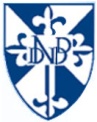 